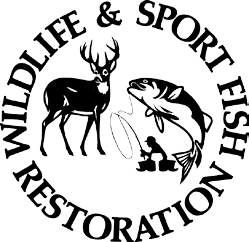 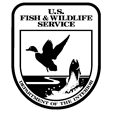 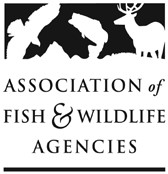 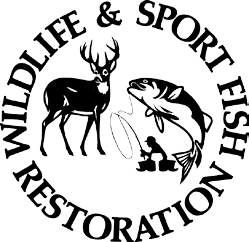 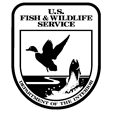 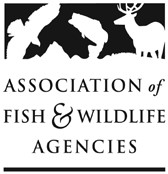 2024 Multistate Conservation Grant Program Announcement**Submission Deadline: 5:00pm Eastern Time on July 15th , 2023 **INSTRUCTIONS (Full Grant Proposal) 2023 Multistate Conservation Grant Program Proposal DetailsProject Abstract Summary/Public Description: Grant Recipient Contact(s) - list full name, title (optional), phone number, email address, and organization nameProgram(s)Grant program(s) associated with this grant proposal (check all that apply)Modern Multistate Conservation Program - Wildlife Restoration (R3 MSCGP)Traditional Multistate Conservation Program - Sport Fish Restoration (T-MSCGP)Traditional Multistate Conservation Program - Wildlife Restoration (T-MSCGP)Additional InformationOrganization Type (check one): 12 – Nonprofits having a 501(c)(3) status with the IRS, other than institutions of higher education13 – Nonprofits without 501(c)(3) status with the IRS, other than institutions of higher education00 – State governments06 – Public and State controlled institutions of higher educationThe United States Fish and Wildlife Service, or a State or group of States Beneficiary Information.  Please choose one of the following categories that best describes the geographic scope of the project: Project benefits at least 26 states.  Using states abbreviations, please list all states that will benefit. Project benefits a majority (over 50%) of the States in a U.S. Fish & Wildlife Service Region that will benefit and list the States in each Region that will benefit (use State abbreviations).Project benefits a majority (over 50%) of the States belonging to a regional association of State fish and wildlife agencies (click each of the Associations for the state members,  WAFWA, MAFWA, NEAFWA, SEAFWA,  . Please indicate the regional fish and wildlife association that will benefit and list the States in each region that will benefit (use State abbreviations).The Strategic Priority Addressed – Please refer to 2023 Strategic Priorities Conflict of Interest Disclosure Statement (check one)Not ApplicableIf applicable, enter the statement belowPROJECT STATEMENTGeneral InfoPoint of Contact GrantSolutions – you can identify one (primary) or two contacts (secondary) who have or will have access to GrantSolutions if the grant is awarded.TRACS (identify a single point of contact for grant activities) - list full name, title (optional), phone number, email address, and organization name: Identify the single primary point of contact for the grant activities in this performance report (this may be the same person listed as the grant recipient in the Grant Proposal or maybe another staff member). Enter the search parameters by First and Last Name or Email Address or click Add Contact if needed.Need & PurposeNeed Purpose: ObjectivesSee the Matrix and Fact Sheets on the WSFR Training Portal (TRACS Training menu > Job Aids and Resources page):Objective 1 Title (e.g Conduct 5 Leadership Training to 35 States’ technical staff by December 31st, 2022). Objectives state the desired outcomes of the project and are meant to be realistic targets or benchmarks that, if achieved, will resolve the need. Refer to the TRACS Performance Matrix and related tools for the best practice format for each objective title.Select the Standard Strategy for this objective (pick one): Coordination and AdministrationDirect Habitat and Species ManagementEnvironmental Review Facilities/Areas Construction, Renovation or AcquisitionFacilities/Areas O&M Outreach and Communications Planning Research, Survey, Data Collection and Analysis Stakeholder InvolvementTechnical AssistanceTraining and EducationSelect the Standard Objective by Strategy: Select a predefined Objective from the drop down list based on the strategy you selected.Target Date: The target date is the deadline when you plan to complete this objective and must match the grant end date or be within the overall grant start and end dates. The target date usually matches the grant end date.
Does this objective pertain to R3 (Recruitment, Retention and Reactivation)?YesNoList activities with unit of measurement for tag 1 and list any tag 2s:Activity = Principal Investigator (if applicable) - list full name, title (optional), phone number, email address and organization name: The Principal Investigator (PI) is the lead researcher for a research-based project, such as a field or laboratory study. Enter the search parameters by First and Last Name or Email Address or click Add Contact if needed.List Target Species and/or Habitat Types (if applicable): Approach Narrative: The approach describes the specific methods necessary to accomplish the objective. The approach answers the question of “how” the objective will be accomplished by describing the actual work that will be done. This approach should include an adequate level of detail in order to demonstrate sound design, appropriate procedures, and accepted fish and wildlife conservation, 10 management, or research principles. A separate approach is required for each objective in TRACS (and encompasses all activities within that objective).Fill out Section III: Objectives and the associated questions for each additional objective (copy and paste the objectives section again here, as many times as needed to capture each objective).Results & BenefitsBudget NarrativeBudget Narrative: In the Budget Narrative explain and justify all requested budget items/costs. Demonstrate a clear connection between costs and the proposed project activities. Describe resources you used to develop cost estimates for your project. Provide costs by project and subaccount with additional information sufficient to show that the project is cost effective. Describe any item that requires WSFR’s approval under the applicable Federal cost principles and estimate its cost.Travel: # people traveling trips…Other:Equipment Narrative: Equipment means tangible personal property (including information technology systems) having a useful life of more than one year and a per‐unit acquisition cost, which equals or exceeds the lesser of the capitalization level established by the non‐Federal entity for financial statement purposes, or $5,000.Not ApplicableIf applicable, enter the statement belowUseful Life Narrative: Useful life is the total number of years and months during which federally funded structures and capital improvements are capable of fulfilling their intended purpose with adequate, routine maintenance. Propose a useful life for each capital improvement, and reference the method used to determine the useful life of a capital improvement. Please note that useful life determinations apply to capital improvements, not to equipment. For Wildlife Restoration funds (also known as Pittman-Robertson or PR funds) and Sport Fish Restoration funds (also known as Dingell-Johnson or DJ funds), capital improvements means: 1. A structure that costs at least $25,000 to build, acquire, or install; or the alteration or repair of a structure or the replacement of a structural component, if it increases the structure's useful life by at least 10 years or its market value by at least $25,000. 2. An agency may use its own definition of capital improvement if its definition includes all capital improvements as defined here. (50 CFR 80.2) Other WSFR-administered programs may have their own specific definition for capital improvements.Not ApplicableIf applicable, enter the statement belowAdditional InfoTimelineMonitoring and EvaluationSample Budget Outline for Multistate Conservation Grant Proposals PLEASE NOTE: This table represents the Association’s preferred budget format. However, applicants are not required to use it. If an applicant wishes to use it, they may modify it to meet their needs as long as they include the budget categories required by the Federal Forms. Refer to the Guidelines on how to calculate your Modified Total Direct Cost.Funding Source 	SFR:_________$            WR:    T  ________$      R3  ________ $ SFR $ - Funding portion requested for sportfishing restoration (DJ) projects, including  R3 anglers and boaters grants (your grant may address Priority 1-6) e.g research projects, boating access development, aquatic education, fish and wildlife habitat improvements, and other purposes consistent with the enabling legislation$ WR: T (Traditional) - Funding portion requested for wildlife restoration (PR) grants that don't address R3 projects (Your grant may address Strategic Priority 1-5) e.g. research projects, hunter safety and education, wildlife habitat improvements, and other purposes consistent with the enabling legislation.R3 $ - Funding portion requested for R3 (PR only) grants for Wildlife Restoration projects (Hunting and Shooting Sports related) from the recent PR Modernization act (your grant may address Strategic Priority 6) - can only use the funds for making hunter recruitment and recreational shooter recruitment projects that promote a national hunting and shooting sport recruitment program, including related communication and outreach activities.Qualifications of Key Personnel (Limit - one paragraph per individual or if attaching resumes or CVs, maximum one page per individual) Instructions: Succinctly describe the qualifications of key personnel working on the project. A one-paragraph summary per person is ideal.Descriptive Title:2024 MSCGP – Write the proposal title2024 MSCGP – Write the proposal title2024 MSCGP – Write the proposal titleRecipient Location (State/Territory):Grant Start Date:January 1st, 2024Grant End Date:December 31st, 2024Project Statement Title Copy Grant Title, orEnter the unique project statement title below:Geographic Location:TRACS Group - Select the group responsible for the grant proposal at the lowest level (e.g. the state agency and/or division or sub-group):Expenses2024 MSCGPModified Total Direct Cost (MTDC)  Personnel  Fringe (__%)  Travel  Supplies  Equipment  ***Contract (Total)Contract 1 - $_________Contract 2 - $_________Contract 3 - $_________  Other (Specify)           Participants support cost (travel, Etc. SubawardsSubaward 1Subaward 2Subawards 3SubtotalTotal Direct CostsIndirect Costs*(__% MTDC) (Note: 20% voluntarily cap for MSCGP request) Total Expenses 